«Мамочка моя»                                                                                                                              Мама — первое слово,               Главное слово в каждой судьбе.             Мама жизнь подарила, 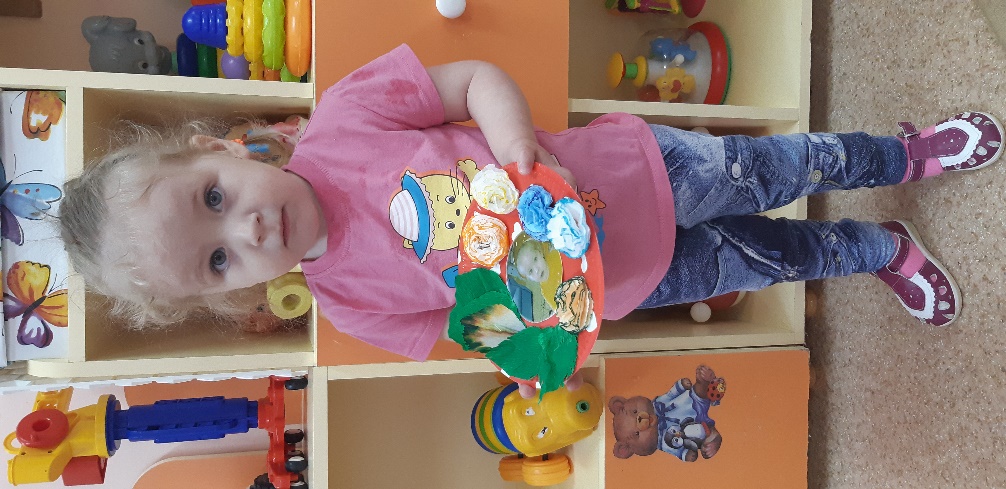                                                        Мир подарила мне и тебе.   День матери в России отмечается в последнее воскресенье ноября. Нет, наверное, ни одной страны, где бы не отмечался День матери. И наша группа  «Мишутки» не стала исключением.  Все мероприятия были направлены на улучшение микроклимата в семьях наших воспитанников, воспитание уважения и заботы, оказание бережного отношения, желания помочь и делать приятное маме, самому дорогому человеку на земле.  А итоговым мероприятием стало совместное изготовление детей  и воспитателей подарка для мам. Воспитатель группы раннего возраста:Гостюхина Н.М 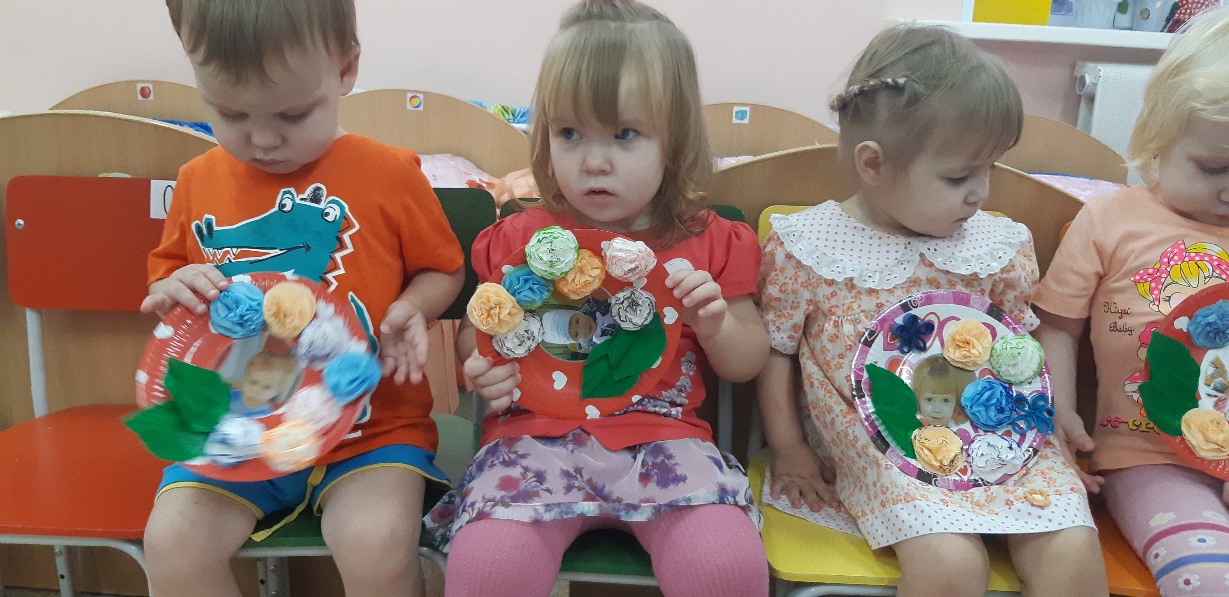 